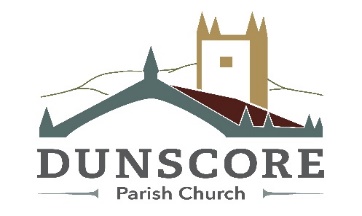      Church Family NoticesRegistered Scottish Charity SC016060, Congregation Number 080454SUNDAY 20 December 2020Minister REV MARK SMITHManse: 01387 820475  Mobile: 0776 215 2755Email: Mark.Smith@churchofscotland.org.ukYouTube & Facebook: Rev Mark SmithA note from our Minister
Today we enter Christmas Jumper season – show us yours as you join us on Zoom at any point.This morning you’ll need – a double-sided piece of paper and thick pens/felt-tips.* Living Advent events around Moniaive!  6pm each evening until 23rd. (See poster)** Walking Nativity in Dunscore – see below *** Christmas Eve from 6pm – put a light in your window with others across the world.Christmas Day is ‘Show us your presents’ – have an unopened one ready!Join the Celebration of God’s Love come down – Emmanuel, God With Us.God Bless & elbow bumps,MarkCHURCH FUNDRAISER … IDEAL CHRISTMAS GIFT!
We are selling  Dunscore tea towels made with Fairtrade cotton,  £6.50 each or 2 for £12. For more information or to order please email Mary Waugh on marypwaugh@gmail. com or phone her on 820301. Cheques or cash to Mary Waugh only please. All proceeds will go to Dunscore Church.A MESSAGE FROM OUR TREASURER….We have been all too aware of the financial impact of this difficult year on Church Funds. Not meeting in the church each week, we have not only lost the usual collection but also some of income from the Free Will Offering envelopes.This leaves a serious shortfall in Dunscore Church finances. In the meantime, however, for those who regularly donated by the “open plate” and wish to do so, I would ask you to consider donating to Dunscore Church on Facebook or by PayPal through the Dunscore Church website.  Alternative to those methods would be to donate in person at the monthly Reflective Services or Robert Waugh would be happy as Congregational Treasurer to accept donations for Dunscore Church either in cash, cheque or Bacs. Please phone him on 820301 and he will make the necessary arrangements. Your continued support for Dunscore Church is much appreciated.    Thank you.First Base Food Bank …. Please remember to support this excellent charity.  Winter is here and it will be a long and a hard one for many folk living on little income.  I know that many of you give through ‘Just Giving’ on line www.justgiving.com/first-base but as an alternative, Mark Frankland  would be delighted to receive cheques to ‘The First Base Food Agency’, 6 Buccleuch Street, Dumfries DG! 2NH.   I think the need will be greatest from January to March …Many thanks.Notes for inclusion in December’s CFNs to Sheila Anderson by Friday morning  please at sheila69@btinternet.com or Tel. 820236.Hymn  318Lord, You were rich beyond all splendour,yet for love’s sake, became so poor;leaving Your throne in glad surrender,sapphire-paved courts for stable floor:Lord, You were rich beyond all splendour,yet for love’s sake, became so poor.You are our God, beyond all praising,yet for loves’ sake, became a man;stooping so low, but sinners raisingheavenwards, by Your eternal plan:You are our God, beyond all praising,yet for loves’ sake, became a man.Lord, You are Love beyond all telling,Saviour and King, we worship You:Emmanuel, within us dwelling,make us and keep us pure and true:Lord, You are Love beyond all telling,Saviour and King, we worship You.Frank Houghton (1894-1972)from 1Corinthians 8:9Hymn 285The Angel Gabriel from heaven came.his wings as drifted snow, his eyes as flame;‘All hail,’ said he, ‘thou lowly maiden Mary,most highly favoured lady.’	Gloria!‘For known a blessed mother thou shalt be,All generations laud and honour thee,thy sone shall be Emmanuel, by seers foretold;most highly favoured lady.’	Gloria!Then gentle Mary meekly bowed her head,‘To me be as it pleaseth God,’ she said,‘My soul shall laud and magnify His Holy Name’:most highly favoured lady.	Gloria!Of her, Emmanuel, the Christ was bornin Bethlehem, all on a Christmas morn,and Christian folkthroughout the world will ever say,‘Most highly favoured lady.’	Gloria!Basque Caroladapted by S Baring-Gould (1834-1924)Luke 1:26-38  Jesus’ Birth ForetoldHymn 286Tell out, my soul, the greatness of the Lord!Unnumbered blessings give my spirit voice;tender to me the promise of His Word;in God my Saviour shall my heart rejoice.>>>Tell out, my soul, the greatness of His Name!Make known His might,the deeds His arm has done;His mercy sure, from age to age the same;His Holy Name, the Lord the Mighty One.Tell out, my soul, the greatness of His Might!Powers and dominions lay their glory by.Proud hearts and stubborn willsare put to flight,the hungry fed, the humble lifted high.Tell out, my soul, the glories of His Word!Firm is His promise, and His Mercy sure.Tell out, my soul, the greatness of the Lordto children’s children and for evermore!Timothy Dudley-Smith (b1926)based on The Magnificat (Luke 1:46-55)Hymn	 273O come, O come, Emmanuel,and ransom captive Israel,that mourns in lonely exile hereuntil the Son of God appear.	Rejoice!  Rejoice!  Emmanuel	shall come to thee, O Israel.O come, O come, Thou Lord of might,who to Thy tribes on Sinai’s height,in ancient times didst give the lawin cloud and majesty and awe:	Rejoice! …O come, Thou Rod of Jesse, freeThine own from Satan’s tyranny;from depths of hell Thy people save,and give them victory o’er the grave:	Rejoice! …O come, Thou Key of David, come,and open wide our heavenly home;make safe the way that leads on high,and close the path to misery:	Rejoice! …O come, Thou Dayspring, come and cheerour spirits by Thine advent here;disperse the gloomy clouds of night,and death’s dark shadows put to flight:	Rejoice! …from 18th Century, based on Advent Antiphonstrans JM Neale (1818-1866)Zoom CAROL SERVICE 20/12/20 3pmOnce in Royal David’s Citystood a lowly cattle shed,where a mother laid her babyin a manger for His bed.Mary was that mother mild,Jesus Christ her little Child.He came down from earth to heaven,who is God and Lord of all,and His shelter was a stable,and His cradle was a stall.With the poor and meek and lowlylived on earth our Saviour Holy.For He is our childhood’s pattern,day by day like us He grew.He was little, weak and helpless,tears and smiles like us He knew;And He feeleth for our sadness,and He shareth in our gladness.And our eyes at last shall see Himthrough His own Redeeming Love;for that Child so dear and helplessis our Lord in heav’n above;and He leads His children onto the place where He is gone.Not in that poor lowly stable,with the oxen standing by,we shall see Him;  but in heaven,set at God’s right hand on high,where His children gather round,bright like stars, with glory crowned.Cecil Frances Alexander (1818-1895)Isaiah 9:2, 6-7Silent night, Holy night.All is calm, all is bright,round yon virgin mother and Child;Holy Infant, so tender and mild,sleep in heavenly peace, (x2Silent night, Holy night.Shepherds quail at the sight,glories stream form heaven afar,heav’nly hosts sing alleluia:Christ the Saviour is born, (x2	>>>Silent night, Holy night.Son of God, Love’s pure light,radiant beams from Thy Holy face,with the dawn of Redeeming Grace:Jesus, Lord, at Thy birth, (x2Joseph Mohr (1792-1848) trans. JF Young (1820-1885)Matthew 1:18-23O Little Town of Bethlehem,how still we see you lie!Above your deep and dreamless sleepthe silent stars go by;yet in your streets is shiningthe everlasting Light;the hopes and fears of all the yearsare met in you tonight.O morning stars, togetherproclaim the Holy birth,and praises sing to God the King,and peace to all on earth.For Christ is born of Mary;and, gathered all above,while mortals sleep, the angels keeptheir watch of wondering love.How silently, how silently,the wondrous gift is given!So God imparts to human heartsthe blessings of His heaven.No ear may hear His coming;but in this world of sin,where meek souls will receive Him, stillthe dear Christ enters in.O Holy Child of Bethlehem,descend to us we pray;cast out our sin, and enter in;be born in us today.We hear the Christmas angelsthe great glad tidings tell;O come to us, abide with us,our Lord Emmanuel.Phillips Brooks (1835-1893)While shepherdswatched their flocks by night,all seated on the ground,the angel of the Lord came down,and glory shone around.‘Fear not,’ said he, (for mighty dreadhad seized their troubled mind)‘glad tidings of great joy I bringto you and all mankind.To you in David’s town this dayis born of David’s linea Saviour, who is Christ the Lord;and this shall be the sign:The heav’nly babe you there shall findto human view displayed,all meanly wrapped in swathing bands,and in a manger laid.’Thus spake the seraph, and forthwithappeared a shining throngof angels praising God, who thusaddressed their joyful song:‘All glory be to God on highand in the earth be peace,goodwill henceforth from heav’n to allbegin and never cease.’Nahum Tate (1652-1715)* - * - *Love came down at ChristmasLove all lovely, Love Divine;Love was born at Christmas,star and angel gave the sign.Worship we the Godhead,Love Incarnate, love Divine;worship we our Jesus:but wherewith for sacred sign?Love shall be our token,Love be yours and Love be mine,Love to God and all men,Love for plea and gift and sign.Christina Georgina Rosetti (1830-1894)* - * - *The Virgin Mary had a Baby Boy,the Virgin Mary had a Baby Boy,the Virgin Mary had a Baby Boy,and they say that His Name is Jesus.	He come from the glory,	He come from the glorious Kingdom;	He come from the glory,	He come from the glorious Kingdom;	O yes, believer!O yes, believer!	He come from the glory,	He come from the glorious Kingdom;The angels sang when the Baby was born,the angels sang when the Baby was born,the angels sang when the Baby was born,and they sang that His Name is Jesus.	He come from the glory …The shepherds camewhere the Baby was born,The shepherdscame where the Baby was born,The shepherdscame where the Baby was born,and they say that His Name is Jesus.	He come from the glory …Traditional West Indian carolO come, all ye faithful,joyful and triumphant,O come ye, O come ye to Bethlehem;come and behold Him, born the King of angels;	O come, let us adore Him, (x3	Christ the Lord.God of God,Light of light,Lo!  He abhors not the Virgin’s womb;very God, begotten, not created;	O come let us adore Him …Sing, choirs of angels,sing in exultation,sing, all ye citizens of heaven above,‘Glory to God in the highest’:	O come let us adore Him …John Francis Wade (c1711-1786) et altrans F Oakeley (1802-1880)John 1:1-9,14SUNDAY 20th
From 6am

10.30am



3.00pm



7.00pmADVENT #4 - theme: LOVEVIDEO REFLECTION online https://youtu.be/_Atzv_q8W7o

Morning Worship Together via Zoom - https://us02web.zoom.us/j/86939887756 
or Telephone: 0131 460 1196 enter code:  869 3988 7756 #
CAROL SERVICE via Zoom -
https://us02web.zoom.us/j/86939887756  
or Telephone: 0131 460 1196 enter code:  869 3988 7756 #‘Live’ – Prayer & Reflection in Dunscore ChurchTHIS WEEK:PRAYER FOR ADVENT –	Lord Jesus, we pray that as we light this Candleour lives may be filled with Loveas we receive You – God With Us.  Amen.TOGETHER AT HOME…
7pm Sunday and ThursdayJoin in prayer, thought and reflection. Use the weekly prayer and theme from CFNs.   Light a candle. Look at pictures of friends/family/congregation. Listen to restful music.  As we pray in the name of Jesus the Holy Spirit will unite us across the distancing.PRAYER THEME:Love in our hearts, our homes, our communities, our worldCHRISTMAS EVE: 3pm 
4pm – 5pm11.30pm –CHRISTMAS DAY:10.30am –Next Sunday:
 27 December10.30am –‘LIVE’ – Prayer & Reflection in St Ninian’s Church, Moniaive 

Walking Nativity round Dunscore Village:  Hear and see the Christmas Story as you walk round the village.  Meet in the car park.
Watchnight Service via Zoom -https://us02web.zoom.us/j/86939887756  
or Telephone: 0131 460 1196 enter code:  869 3988 7756 #Morning Worship Together via Zoom -https://us02web.zoom.us/j/86939887756  
or Telephone: 0131 460 1196 enter code:  869 3988 7756 #Morning Worship Together via Zoom - https://us02web.zoom.us/j/86939887756  
or Telephone: 0131 460 1196 enter code:  869 3988 7756 #